ГАННІВСЬКА ЗАГАЛЬНООСВІТНЯ ШКОЛА І-ІІІ СТУПЕНІВПЕТРІВСЬКОЇ СЕЛИЩНОЇ РАДИ ОЛЕКСАНДРІЙСЬКОГО РАЙОНУКІРОВОГРАДСЬКОЇ ОБЛАСТІНАКАЗ12 лютого 2021 року                                                                                                       № 27с. ГаннівкаПро розслідування нещасного випадкуВідповідно до порядку розслідування та обліку нещасних випадків, що сталися під час навчально-виховного процесу в навчальних закладах, затвердженого наказом Міністерства освіти і науки України від 16.05.2019 року № 659 «Положення про порядок розслідування нещасних випадків, що сталися із здобувачами освіти » та з метою розслідування нещасного випадку, що стався із ученицею 7 класу Володимирівської загальноосвітньої школи І-ІІ ступенів,  філії Ганнівської загальноосвітньої школи І-ІІІ ступенів з Маляренко Олександрою.НАКАЗУЮ:Провести комісійне розслідування нещасного випадку, що стався із ученицею 7 класу Володимирівської загальноосвітньої школи І-ІІ ступенів,  філії Ганнівської загальноосвітньої школи І-ІІІ ступенів МАЛЯРЕНКО Олександрою.Створити комісію по розслідуванню нещасного випадку у складі:Голова  комісії:МІЩЕНКО М.І. – завідувач філією;Члени комісії:ДУДНИК Н.В. – класний керівник;ІЩЕНКО І.В. – соціальний педагог.Комісії матеріали розслідування подати на затвердження протягом трьох днів.Контроль за виконанням даного наказу покласти на заступника директора з навчально-виховної роботи Володимирівської загальноосвітньої школи І-ІІ ступенів,  філії Ганнівської загальноосвітньої школи І-ІІІ ступенів ПОГОРЄЛУ Т.М.Директор школи                                                                                    О. КанівецьЗ наказом ознайомлені:                                                                         Т.ПогорєлаМ.МіщенкоН.ДудникІ.Іщенко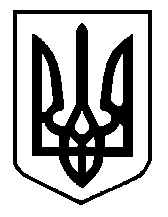 